中國文化大學111年度微學分課程 成果紀錄表申請系/組史學系課程名稱陽明山學人文組1111微學分課程：期末檢討課程內容（活動內容簡述/執行成效）主辦單位：史學系課程日期：111年12 月21日(三) 下午3:10~5:00課程地點：圖書館2樓6號討論室授課教師：陳立文 館長 / 楊善堯助理教授鐘點規劃：0.1學分/2小時參與人數：14人（教師 2 人、學生11人、行政人員 1 人、校外 0 人）課程內容：本次課程為1111微學分系列課程的最後一堂，由陳立文館長擔任主持人，並邀請輔仁大學助理教授楊善堯擔任課程主講人；陳館長一開始先介紹楊善堯，雖然是屬於陳館長的學生輩，但成就更超過老一輩。接續由楊善堯老師分析應用史學與的概念。強調最根本的訓練在於基礎史學的找尋資料、深入求證，進一步轉化到實務的運用。並透過問答方式讓同學了解自己學習歷史的初衷與目標。楊老師深入簡出的介紹，尤其是運用許多實務的例子，讓同學有了深刻的了解。執行成效：透過整學期的課程，經由最後的檢討與分析，讓同學更深入的了解歷史研究方法與實務運用其實有異曲同工之妙。透過心得撰寫的模式，以及讓同學自我發表，讓同學更進一步了解自己就讀史學系的目標和對未來的考量。滿意度回饋表分析如下，由結果可看出與會同學對於本學期整體課程內容相當滿意，都希望可以有同樣的課程。楊善堯老師分享他的著作與工作坊楊善堯老師分享他的著作與工作坊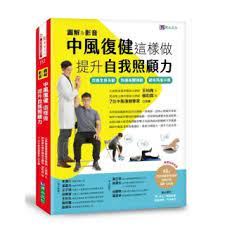 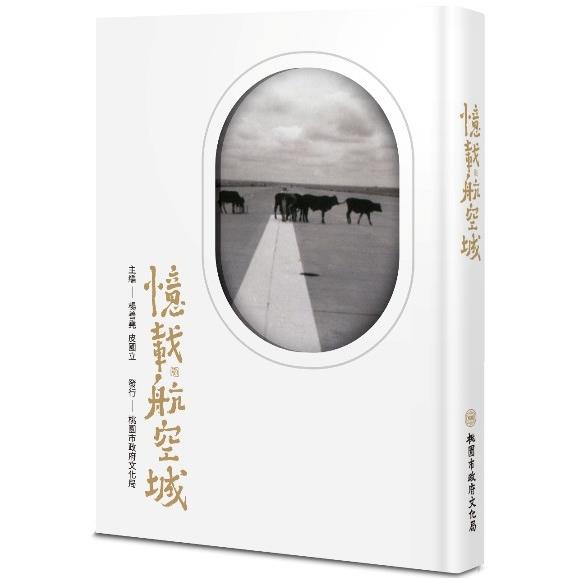 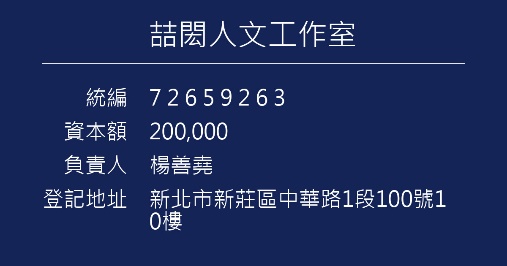 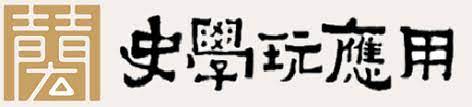 楊善堯老師分享他的史學應用經驗楊善堯老師分享他的史學應用經驗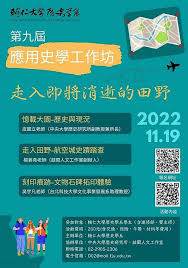 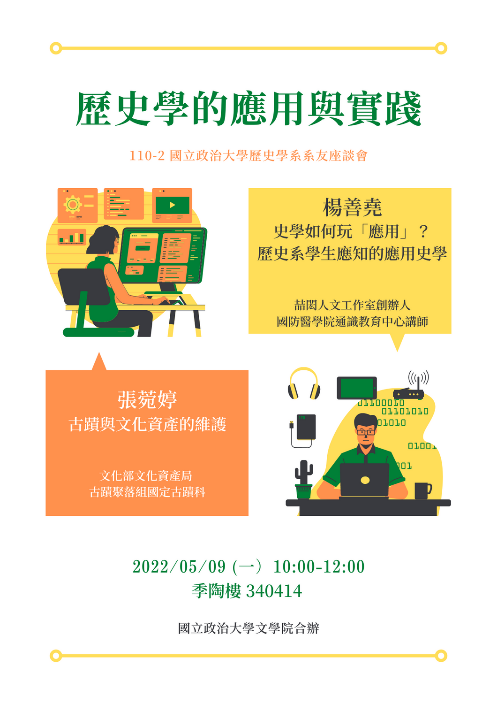 陳立文館長介紹講師與老師上課神情陳立文館長介紹講師與老師上課神情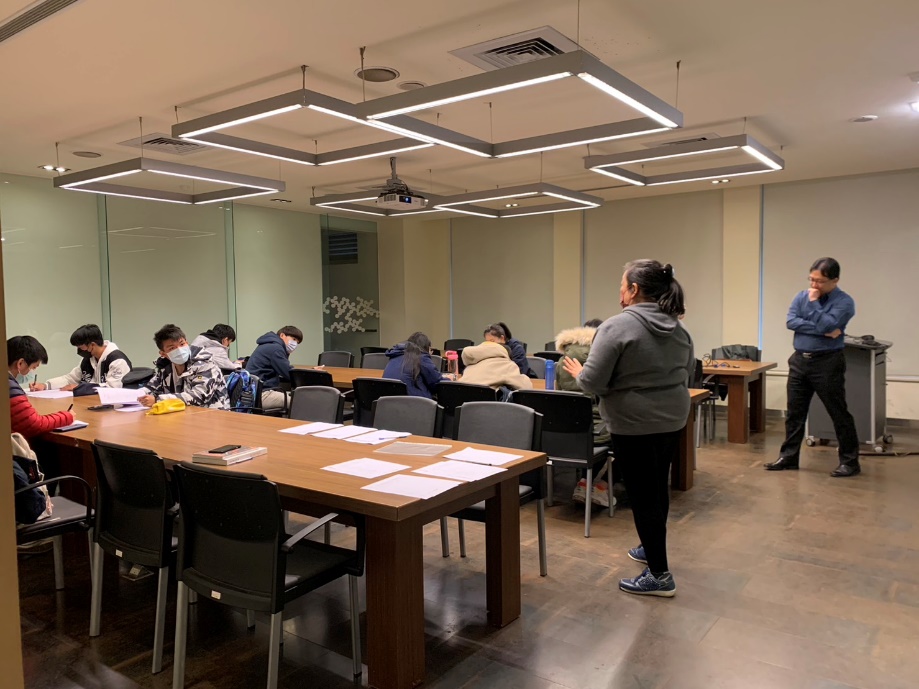 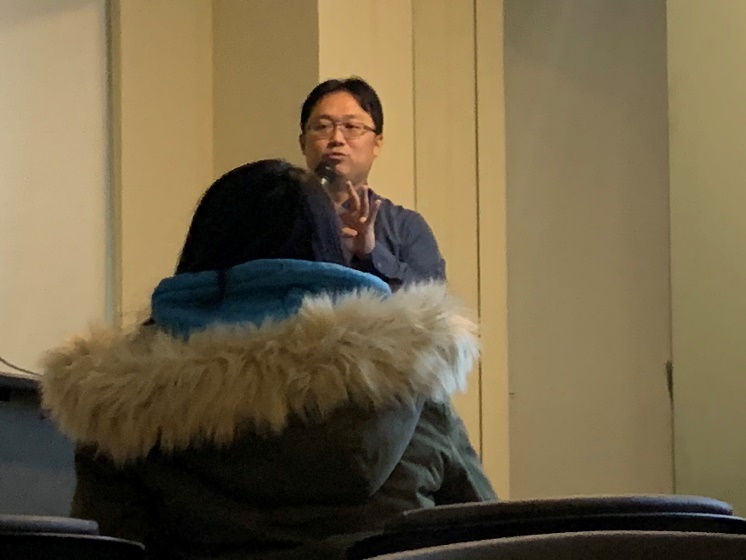 